НЕДЕЛЯ ОТКРЫТЫХ ДВЕРЕЙ В ДЕТСКОМ САДУ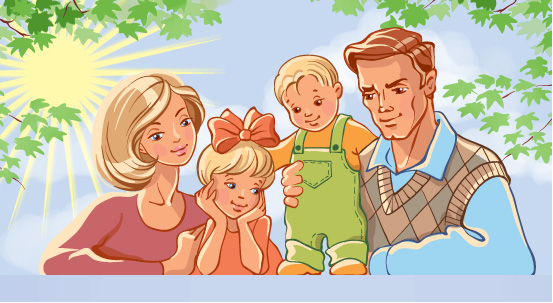 Уважаемые родители приглашаем Вас в детский сад	датаВремяНазвание мероприятияМесто проведение03.12.2019с 16.00Игровая деятельность детей«Город мастеров»Воспитатели Щербакова Г.А. Кочергина С.С.Группа № 703.12.20199.00Веселая математикаЗарипова Е.Е.Группа № 604.12.20199.00В гостях у СнеговикаТэугяс О.В.Группа № 1204.12.201915.30АБВГД ка – это игра!Дедова В.Б.Группа № 604.12.201915.30«Кем быть? Все работы хороши…»Бандукова З.Р. Насекина И.Д.Группа № 904.12.201916.30Игровая деятельность детей«Город мастеров»Кинзебулатова Г.Ш. Семьянова Л.В.Группа № 1305.12.20199.009.30«Зима. Звук  и буква Т»Учитель-логопед Еловенко О.А.Гр № 6Гр № 1306.12.20199.00Творческая мастерскаяЗайчикПлотникова А.В. Ануфриева И.Н.Группа № 1006.12.20199.00Творческая мастерская«Зимушка – Зима»Щеткова И.А. Вицкая С.М.Группа № 406.12.20199.00Музыкальная палитраМузыкальный руководитель Карчевская С.В.Муратова Т.В. Группа № 1106.12.20199.45Творческая мастерская «Зимушка – Зима»Муратова Т.В.Группа № 11